Veiller à compléter l’intégralité des encadrés rouge, et à transmettre le présent formulaire en même temps que le reste du dossier initial de participation.Je soussigné,représentant de l’entreprisecertifie que l’équipe composée deest autorisée par l’entreprise que je représente à traiter dans le cadre de l’édition 2023 du concours des « Trophées de l’AFFI », du sujet intitulé :Ce sujet étant issu d’un travail réalisé en lien avec l’entreprise que je représente, celle-ci a si nécessaire fixé les conditions et limites utiles auprès de l’équipe mentionnée ci-dessus, sans que la responsabilité de l’association AFFI ou de ses partenaires ne puisse être engagée, notamment en cas de litige lié au secret industriel ou à la propriété intellectuelle.Enfin, l’entreprise que je représente a bien pris connaissance du caractère public de ce concours, et de la possibilité que les travaux réalisés par l’équipe citée ci-dessus soient publiés, notamment sur le site internet de l’AFFI ou dans la presse professionnelle.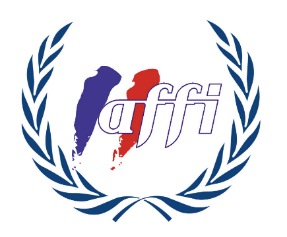 TROPHEES DE L’AFFI – EDITION 2023FORMULAIRE ENTREPRISENom :Prénom :Qualité :Nom de l’entrepriseNom :Prénom :Nom :Prénom :Nom :Prénom :Nom :Prénom :Intitulé du sujet traité :Date :Signature :